ANNEX 1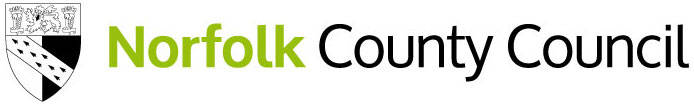  APPLICATION FOR HIRE OF SCHOOL PREMISES PART ONE:		ACCOMODATION REQUIREDPART TWO:		HIRER DETAILSPART THREE:	SWIMMING POOL HIRE ONLYNames of Supervisors/Lifeguards: (evidence of valid qualifications must be provided)Member of school staff who will be on call whilst pool is in use:I have received a copy of the pool’s normal and emergency operating procedures and have read and understood them.  I agree to abide by themPART FOUR:	DECLARATION.I apply for use of the above accommodation and facilities and if my application is approved I will pay in advance all letting charges in accordance with the attached schedule of charges and agree to comply with the conditions overleaf. I have attained the age of 18 years.Signed by the Head Teacher: ……………………………………………………..…..  Date: ….……………………… Name of School:Artificial PitchAthleticsClassroomCricket PitchFloodlightsFootball PitchGym/Sports HallHallPlaying FieldSpecialist RoomsSwimming PoolTennis/Netball CourtsOtherName of Hirer:Name of Hirer:Name of Hirer:Name of Hirer:Name of Hirer:Address:Address:Address:Tel. No.Tel. No.Name of Organisation:Name of Organisation:Name of Organisation:Name of Organisation:Name of Organisation:Date of Hire:Date of Hire:Date of Hire:Date of Hire:From:From:To:Additional Booking Dates:Additional Booking Dates:Additional Booking Dates:Additional Booking Dates:Additional Booking Dates:Additional Booking Dates:Additional Booking Dates:Purpose of Hire:(if fundraising state where proceeds will be applied)Purpose of Hire:(if fundraising state where proceeds will be applied)Purpose of Hire:(if fundraising state where proceeds will be applied)Purpose of Hire:(if fundraising state where proceeds will be applied)Purpose of Hire:(if fundraising state where proceeds will be applied)Purpose of Hire:(if fundraising state where proceeds will be applied)Purpose of Hire:(if fundraising state where proceeds will be applied)Purpose of Hire:(if fundraising state where proceeds will be applied)Purpose of Hire:(if fundraising state where proceeds will be applied)Purpose of Hire:(if fundraising state where proceeds will be applied)Purpose of Hire:(if fundraising state where proceeds will be applied)Purpose of Hire:(if fundraising state where proceeds will be applied)Name:Tel. No.Signed:Date:Signed:Date:For office use only:   Booking Confirmed        Payment Received